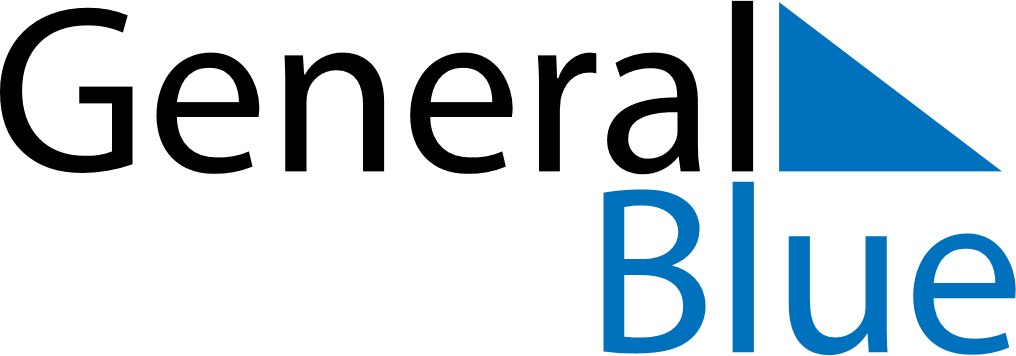 May 2029May 2029May 2029May 2029May 2029May 2029ColombiaColombiaColombiaColombiaColombiaColombiaMondayTuesdayWednesdayThursdayFridaySaturdaySunday123456Labour Day7891011121314151617181920Ascension Day2122232425262728293031NOTES